      ТМ Guahoo – это:- гарантированное качество;- широкий ассортимент одежды в стиле EVERYDAY, OUTDOOR, SPORT.- высокий показатель узнаваемости  торговой марки среди потребителей;- успешное позиционирование в среднем ценовом сегменте;- широкий охват торговых точек и представленность в различных каналах торговли.-сезонные обновления  термобелья и одежды  женской, мужской, детской коллекций.Философия ТМ Guahoo  - дарить миллионам комфорт, уверенность в себе и заботу о здоровье.ИсторияИстория торговой марки Guahoo началась в 1998 г. "Вторая кожа", - стали называть потребители комфортную одежду, пришедшую из Финляндии. Первыми, кто ощутил тёплое прикосновение Guahoo, были жители США.Завоевание сердец российских потребителей началось в 2000 г., когда московский шоу-рум открыл двери для оптовых клиентов, обеспечивших присутствие торговой марки во всех городах- миллионниках. В 2009 г. расширяется  ассортимент продукции под маркой Guahoo®.  Традиционная  коллекция дополняется коллекциями летней и верхней одежды для спорта и активного отдыха.Торговая марка Guahoo® зарегистрирована в следующих странах: Финляндия, ЕС, США, Китай, Гоконг, Россия.  Владельцем торговой марки Guahoo является финская компания Vokant Management Oy. Компания специализируется в сегменте термо- и функционального белья и одежды для спорта, активного отдыха и туризма. Представительство Vokant Management находится в г. Москва ( Россия).ТМ Guahoo всесезонна, так  как предлагает своим потребителям чувствовать себя комфортно в любое время года. Осенне-зимняя колекция представлена традиционными для этого  периода моделями  термобелья, одежды и теплых аксессуаров для всей семьи. Коллекция "Весна/лето" порадует потребителей  ярким многобразием натуральных изделий из хлопка, флиса и трикотажа.Каждая коллекция продумана до мелочей. Благодаря многолетнему опыту профессионалов, разрабатывающих термобелье Guahoo, каждый может выбрать модель на свой вкус в зависимости от стиля жизни и предпочтений. Кроме того, Guahoo® - это стильно и красиво. Талантливые дизайнеры и модельеры постарались, чтобы комфорт сочетался с изящными линиями и силуэтами.	 Спрос среди потребителей на качественное термобелье  является для Guahoo  важным аргументом в пользу расширения ассортимента. Для решения этой задачи проводятся рыночные исследования, результаты которых позволяют понять ожидания потребителей. В планах ТМ Guahoo - дальнейшее развитие  партнерских отношений и увеличение клиентской базы за счет актуальных для российского потребителя коллекций термобелья и одежды. Приоритетными направлениями в  разработке будущих коллекций  ТМ Guahoo   по-прежнему остаются качество,  функциональность, экологичность, современный дизайн, технологии и инновации.	  ТМ Guahoo  активно поддерживается PR и рекламными  кампаниями,  предлагая  эффективный  набор маркетинговых, рекламных и PR- инструментов дистрибьюторам для продвижения продукции.  ТМ Guahoo концентрирует свое внимание  на  многих процессах, направленных на развитие бренда, ассортиментной политики, использовании новых маркетинговых решений. Это и рекламная поддержка Guahoo®, консультации по продвижению, контроль качества  продукции, разработка новых моделей для российских потребителей. ТМ постоянно проводит рекламные компании в ключевых каналах коммуникации. Особое внимание  уделяется  рекламе в местах продаж, с этой целью разрабатывается пакет POS -материалов (флажки, стикеры, мобайлы, плакаты, каталоги). Благодаря сервисным возможностям продукцию Guahoo  можно приобрести из любого города России.КОНТАКТЫДемид Шевченко,менеджер по развитию ООО "Аметра"Торговая марка GUAHOO, LAPLANDIC127254, Москва, Огородный проезд, д. 5, стр.3тел/факс (499) 979-00-79 доб. 203факс доб. 250  моб.(916)6633955E-mail: demid.shevchenko@ametra.ruwww.guahoo.ruwww.ametra.ru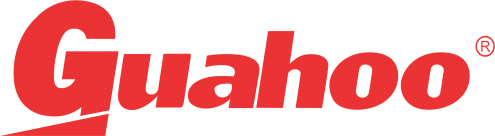 